Friends & Family Test report for October 2017Mulberry Medical Practice Results for October 2017Woodcroft medical practice  Results for October 2017ExtremelyLikelyLikelyNeither Likely or UnlikelyUnlikelyExtremely UnlikelyDon’t know52295770Summary          81 %                              14%                    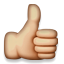 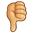          81 %                              14%                             81 %                              14%                             81 %                              14%                             81 %                              14%                    ExtremelyLikelyLikelyNeither Likely or UnlikelyUnlikelyExtremely UnlikelyDon’t know4523105180Summary          68%                            23%                             68%                            23%                             68%                            23%                             68%                            23%                             68%                            23%                    